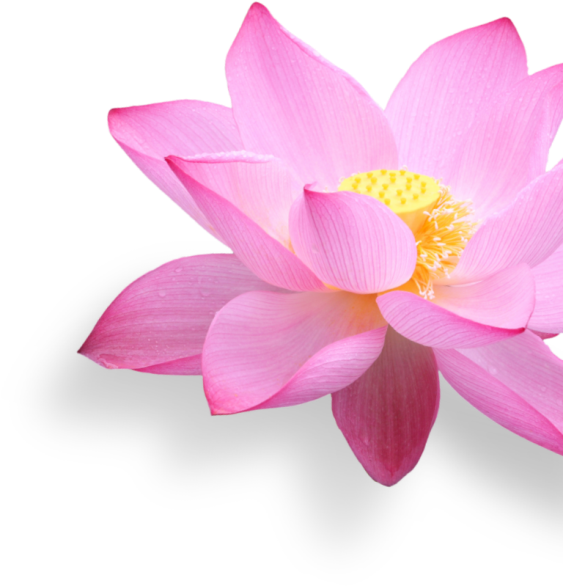 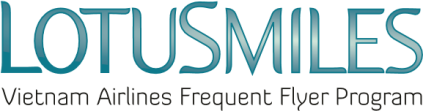                       PURCHASE REQUEST FOR QUALIFYING SEGMENTPurchase amount of qualifying segments: ________________________________For the current qualifying period:                                                  For the previous qualifying period                                                    Current membership tier: ____________________________________________Preferential new membership tier ____________________________________CONDITIONS: Purchased segments are used for qualifying to a higher membership tier and are valid for 12 months per Lotusmiles policies.The new card is valid for 12 months depending on the time of purchase. For example, the current month is March. If you buy for the current period (March), the new card will be valid until the end of March of the following year. If you purchase for the previous period (February), the new card will be valid until the end of February of the following year.The purchase is non-refundable.Rate is VND 2,200,000/1 segment (VAT not included) if transaction is conducted within Vietnam or USD 100/1 segment if outside Vietnam.In the case that the buyer is not the qualifying mile receiver, by signing the form, the buyer commits that he/she has the approval from the receiver.Price and conditions may be changed at any time without prior notice.Membership card will be delivered by express mail to member’s registered mailing address 5 to 20 days after the payment, except weekends and public holidays.Pay at Vietnam Airlines office:……………………………………………I agree with the above conditions:_____        _______        _______                                      _________________________________Date       Month        Year          		           Buyer/Member’s signature